The Ian Coulson Memorial Postgraduate Award 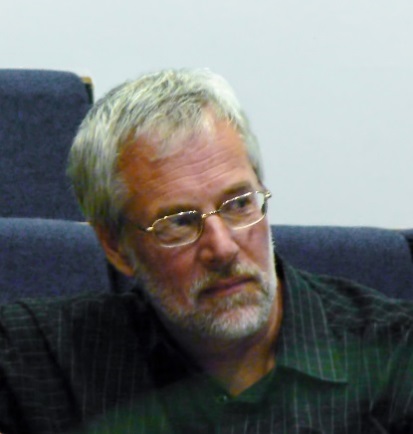 The Ian Coulson Memorial Postgraduate Award has been set up to provide funding for postgraduate studies in Kent history at the Canterbury Christ Church University Centre for Kent History and Heritage as a legacy of the Medieval Canterbury Weekend and other events organised by the Centre as a way of paying tribute to Ian. His untimely death in December 2015 robbed Kent of a colossus in education, whether we are talking about primary schoolchildren right the way through to adults of all ages and backgrounds. For Ian was an inclusive sort of chap who wanted to share his passion for history and archaeology with anyone he came in contact with, and he came in contact with vast numbers as a teacher, an education advisor, including at the highest levels, as a member of several high-profile projects, including the Dover Bronze Age Boat and ‘A Town Unearthed’, a Heritage Lottery funded project involving Canterbury Christ Church University, Canterbury Archaeological Trust and most importantly the people of Folkestone. He was involved from an early stage in the Kent History Project, becoming General Editor in 2001, which comprises ten volumes covering the county’s past from prehistory to the twentieth century. He was also President of Kent Archaeological Society (KAS) at the time of his death. To sum up Ian is difficult, but his enthusiastic engagement, his desire to teach well-researched history, to explain the complex simply without losing either the audience or the subtly of the topic, those were his hallmarks. He is sorely missed. If anyone would like to donate to the fund so that the Centre can help more postgraduates, please fill in the form and separate gift aid declaration, if applicable. Cheques should be sent to Dr Sheila Sweetinburgh, School of Humanities, Canterbury Christ Church University, Canterbury CT1 1QU or direct bank transfer details available on request.Name……………………………………………………………………………Address ................................................................................................................................................................................................................................................................Telephone ........................................................................e-mail ............................................................................... I /we enclose my/our cheque for £……….. Made payable to ‘Canterbury Christ Church University’ [writing COULSON\ 9800 \ INVEST on the back]Alternatively, BACS details are available on request, using the reference: COULSON 9800 INVESTFor those able and willing to make a Gift Aid Declaration, please see separate form